Jeny JohnsonGovernmentHB 1048The purpose of this bill is to exempt natural hair braiding from the practice of cosmetology. I do not think that this bill should be passed because I think that we should have to learn it in college. People could come into a salon wanting their hair braided for prom and I wouldn’t know how to do it. When they say natural hair braiding, they mean doing cornrows, beading, twisting, weaving, extending and more. It also includes using shampoos, conditioners, gels and more. It does not include chemical treatments, coloring, straightening or bleach. An amendment was made to say that a person that does only braiding is exempt from this bill. I still agree that it should not have been passed because I think people should still have to learn how to do it. A person could always come in wanting something like that done and I wouldn’t be able to because of this bill. I do not agree at all that this bill should have been passed because of this. HB 1101The purpose of this bill is to increase the penalty for performing an abortion of an unborn child capable of feeling pain. I agree and disagree with this because it is hard to say when the child can actually feel the pain. I don’t think a child should be killed if they can feel the pain though and the parents should get in trouble for it if they do it anyways. It is a class 6 felony to perform an abortion on an unborn child that can feel the pain from it unless it is a medical emergency. No penalties can be put against the person getting the abortion. I don’t agree with a lot of this because I still think that the mother should get in trouble for it too and not just the person doing the abortion. I think they also should have said when the child is technically old enough to feel the pain. The bill was passed which I do agree with but I still think that the mother should get in trouble for it too.HB 1072The purpose of this bill is to repeal and revise certain provisions relating to permits to carry concealed pistols. I think that some people should be able to carry pistols and some people should not be able to. They should have to pass a background check and so it should be harder to get a permit. The bill states that they must pass a background check, must be 18, never been guilty or charged with a felony, cannot be intoxicated in any way, no history of violence, has not been danger to self or others in the past 10 years, living in that county for at least 30 days, cannot have a felony or misdemeanor charge, legal U.S. citizen and is not a fugitive from justice. Anyone denied a permit can appeal this in court. This bill also repeals and amends many other bills that have been passed in the past. It also talks about how to issue a temporary permit until a real one can be sent in the mail. I agree with this because I think that it should be harder to get a permit and more thorough background checks should be performed in order to get one. The bill was not passed since the governor vetoed the bill and it was not overrode. I think this should have been passed because it did make it harder to get a permit. I think it might pass if they would separate it out more by not putting in as much changing into one bill. DateActionAudioLocation01/10/2017First read in House and referred to House Commerce and Energy H.J. 2601/18/2017Scheduled for hearing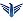 28:3001/18/2017Commerce and Energy Do Pass, Passed, YEAS 12, NAYS 0. H.J. 7428:3001/19/2017House of Representatives Do Pass, Passed, YEAS 59, NAYS 8. H.J. 8714:0501/20/2017First read in Senate and referred to Senate Commerce and Energy S.J. 15401/24/2017Scheduled for hearing1:4801/24/2017Commerce and Energy Do Pass, Passed, YEAS 7, NAYS 0. S.J. 1751:4801/25/2017Senate Do Pass, Passed, YEAS 35, NAYS 0. S.J. 2081:09:4901/26/2017Signed by the Speaker H.J. 21901/31/2017Signed by the President S.J. 23802/01/2017Delivered to the Governor on February 01, 2017 H.J. 25602/06/2017Signed by the Governor on February 3, 2017 H.J. 302DateActionAudioLocation01/26/2017First read in House and referred to House Judiciary H.J. 21102/06/2017Scheduled for hearing1:11:1302/06/2017Judiciary Do Pass, Passed, YEAS 10, NAYS 2. H.J. 3041:11:1302/07/2017House of Representatives Deferred to another day, Passed H.J. 33702/08/2017House of Representatives Deferred to another day, Passed H.J. 35202/09/2017House of Representatives Deferred to another day, Passed H.J. 36302/13/2017House of Representatives Deferred to another day, Passed H.J. 37802/14/2017House of Representatives Do Pass, Passed, YEAS 58, NAYS 8. H.J. 3901:21:1202/15/2017First read in Senate and referred to Senate Judiciary S.J. 40203/01/2017Scheduled for hearing44:4803/01/2017Judiciary Do Pass, Passed, YEAS 6, NAYS 1. S.J. 61544:4803/06/2017Senate Do Pass, Passed, YEAS 23, NAYS 11. S.J. 6472:06:3903/07/2017Signed by the Speaker H.J. 70103/08/2017Signed by the President S.J. 68603/09/2017Delivered to the Governor on March 09, 2017 H.J. 73803/10/2017Signed by the Governor on March 10, 2017 H.J. 758DateActionAudioLocation01/23/2017First Reading House H.J. 16201/31/2017Referred to House State Affairs H.J. 22702/15/2017Scheduled for hearing10:1102/15/2017State Affairs Motion to amend, Passed Amendment 1072wa10:1102/15/2017State Affairs Do Pass Amended, Passed, YEAS 7, NAYS 6. H.J. 39810:1102/21/2017House of Representatives Deferred to another day, Passed H.J. 43802/22/2017House of Representatives Deferred to another day, Passed H.J. 47702/23/2017House of Representatives Do Pass Amended, Passed, YEAS 37, NAYS 30. H.J. 5133:33:4002/24/2017First read in Senate and referred to Senate Judiciary S.J. 55503/01/2017Scheduled for hearing1:1003/01/2017Judiciary Do Pass, Passed, YEAS 5, NAYS 2. S.J. 6151:1003/06/2017Senate Do Pass Amended, Passed, YEAS 23, NAYS 11. S.J. 6471:47:4503/07/2017Signed by the Speaker H.J. 70103/08/2017Signed by the President S.J. 68603/09/2017Delivered to the Governor on March 09, 2017 H.J. 73803/27/2017Vetoed by the Governor on March 17, 2017 H.J. 76403/27/2017Veto override, Failed, YEAS 36, NAYS 33. H.J. 76703/27/2017Delivered veto sustained to the Secretary of State H.J. 771